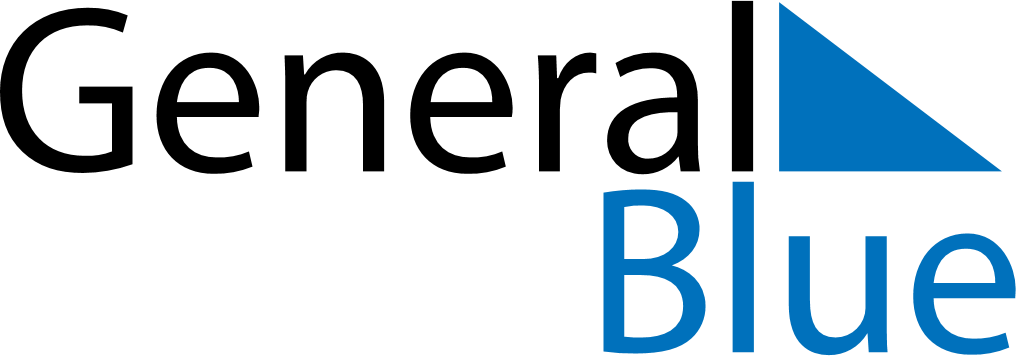 November 1662November 1662November 1662November 1662November 1662SundayMondayTuesdayWednesdayThursdayFridaySaturday123456789101112131415161718192021222324252627282930